________________________ būvvaldeiBūvniecības iesniegumsBūvniecības ierosinātājs ____________________________________________(fiziskās personas vārds, uzvārds vai juridiskās personas nosaukums)____________________________________________(fiziskās personas kods vai juridiskās personas reģistrācijas numurs)____________________________________________(dzīvesvieta vai juridiskā adrese, tālruņa numurs)	____________________________________________(elektroniskā pasta adrese)	Lūdzu izskatīt iesniegumu ___________________________________________(objekta (ēkas vai telpu grupas) nosaukums)____________________________________________ būvniecībai/nojaukšanai.Nekustamā īpašuma kadastra numurs __________________________________1. Būvniecības veids (vajadzīgo atzīmēt): jauna būvniecība		 pārbūve			 atjaunošana restaurācija			 nojaukšana		 novietošana2. Ziņas par objektu:1) ēkas grupa ____________________________________________________(atbilstoši vispārīgajiem būvnoteikumiem)2) ēkas iedalījums (vajadzīgo atzīmēt): dzīvojama ēka			 nedzīvojama ēka3) ēkas paredzētais galvenais lietošanas veids ___________________________(atbilstoši būvju klasifikācijai)		4) ēkas paredzētais augstums (metros) _________________________________5) ēkas virszemes stāvu skaits ________________________________________6) ēkas pazemes stāvu skaits _________________________________________7) ēkas apbūves laukums ____________________________________________8) ēkai nepieciešamo inženiertīklu ierīkošana ____________________________________________________________________________________________3. Ziņas par zemes gabalu:1) zemes vienības kadastra apzīmējums ________________________________2) zemes vienības adrese ____________________________________________3) zemes vienības īpašnieks vai, ja tāda nav, – tiesiskais valdītājs un/vai lietotājs________________________________________________________________(fiziskās personas vārds, uzvārds, personas kods vai___________________________________________________________________________juridiskās personas nosaukums, reģistrācijas Nr.)4) ja būvniecība paredzēta mežā:a) meža kvartāla numurs _____________b) meža nogabala numurs ____________c) atmežojamā platība sadalījumā pa meža nogabaliem _______________4. Ziņas par esošu ēku vai telpu grupu:1) ēkas grupa ____________________________________________________(atbilstoši vispārīgajiem būvnoteikumiem)2) ēkas kadastra apzīmējums ________________________________________3) ēkas iedalījums (vajadzīgo atzīmēt): dzīvojama ēka			 nedzīvojama ēka4) ēkas pašreizējais galvenais lietošanas veids ___________________________(atbilstoši būvju klasifikācijai)5) ēkas paredzētais galvenais lietošanas veids ___________________________(atbilstoši būvju klasifikācijai)6) ēkas adrese ____________________________________________________________7) ēkas īpašnieks vai, ja tāda nav, – tiesiskais valdītājs un/vai lietotājs________________________________________________________________(fiziskās personas vārds, uzvārds, personas kods vai juridiskās personas nosaukums, reģistrācijas Nr.)8) ēkai nepieciešamo inženiertīklu demontāža ___________________________________________________________________________________________9) paredzētā ēkas nojaukšanas metode _________________________________10) būvniecībā radīto atkritumu apjoms ________________________________11) būvniecībā radīto atkritumu pārstrādes vai apglabāšanas vieta ________________________________________________________________12) teritorijas sakārtošanas veids _____________________________________13) telpu grupas kadastra apzīmējums ______________________________________14) telpu grupas pašreizējais lietošanas veids ____________________________(atbilstoši būvju klasifikācijai)15) telpu grupas paredzētais lietošanas veids ____________________________(atbilstoši būvju klasifikācijai)16) telpu grupas adrese ____________________________________________________17) telpu grupas īpašnieks vai, ja tāda nav, – tiesiskais valdītājs un/vai lietotājs________________________________________________________________(fiziskās personas vārds, uzvārds, personas kods vai juridiskās personas nosaukums, reģistrācijas Nr.)5. Ziņas par būvniecības finansējuma avotu: privātie līdzekļi publisko tiesību juridiskās personas līdzekļi Eiropas Savienības politiku instrumentu līdzekļi citi ārvalstu finanšu palīdzības līdzekļi6. Pilnvarotā persona _______________________________________________(fiziskās personas vārds, uzvārds, personas kods, dzīvesvieta, tālruņa numurs,elektroniskā pasta adrese vai________________________________________________________________juridiskās personas nosaukums, reģistrācijas Nr., juridiskā adrese, tālruņa numurs)Juridiskās personas norādītā kontaktpersona _____________________________(vārds, uzvārds,		________________________________________________________________personas kods, tālruņa numurs, elektroniskā pasta adrese)7. Būvprojekta izstrādātājs __________________________________________(fiziskās personas vārds, uzvārds, sertifikāta Nr. vai juridiskās personas nosaukums,________________________________________________________________________reģistrācijas Nr., būvkomersanta reģistrācijas apliecības Nr., juridiskā adrese, tālruņa numurs)8. Būvprojekta izstrādātāja sniegtā informācija par plānoto būvprojekta sastāvu, to nepieciešamo daļu, sadaļu izstrādi________________________________________________________________________________________________________________________________9. Informācija par konkrētas Eiropas Savienības dalībvalsts normatīvo regulējuma piemērošanu, ja paredzēta būvprojekta izstrāde, piemērojot Eiropas Savienības dalībvalstu nacionālo standartu un būvnormatīvu tehniskās prasības________________________________________________________________(Eiropas Savienības dalībvalsts)10. Būvprojekta izstrādātāja apliecinājumsRisinājumi atbilst būvniecību reglamentējošajiem normatīvajiem aktiem un vietējās pašvaldības saistošajiem noteikumiem.Būvprojekta izstrādātājs _____________________		__________________(paraksts1)				(datums)	11. Atbildi uz iesniegumu un būvatļauju vēlos saņemt (norādīt vienu no veidiem): pa pastu uz iesniegumā norādīto adresi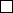  elektroniski uz elektroniskā pasta adresi (atbilstoši Paziņošanas likuma 9. panta otrajai daļai) _______________________________________________ personīgi būvvaldē12. Pieprasījumu par papildu informācijas (dokumentu) iesniegšanu un/vai lēmumu par atbildes sniegšanas termiņa pagarināšanu sūtīt elektroniski uz elektroniskā pasta adresi ____________________________________________13. Būvniecības ierosinātāja apliecinājumi:1) Apliecinu, ka pievienotie īpašuma apliecinājuma dokumenti (kopijas) ir autentiski, patiesi un pilnīgi, attiecībā uz objektu nav nekādu apgrūtinājumu, aizliegumu vai strīdu.Apņemos īstenot ēkas vai telpu grupas jaunu būvniecību, atjaunošanu, pārbūvi, novietošanu, restaurāciju vai nojaukšanu (vajadzīgo pasvītrot) atbilstoši izstrādātajai ieceres dokumentācijai.Būvniecības ierosinātājs ______________________________	_____________(vārds, uzvārds, paraksts1)		(datums) 	2) Apliecinu robežzīmju esību apvidū (būvniecības gadījumā ārpus pilsētām un ciemiem).Būvniecības ierosinātājs ______________________________	_____________(vārds, uzvārds, paraksts1)		(datums) 	14. Pielikumā – iesniegtie dokumenti (atbilstoši situācijai, vajadzīgo atzīmēt): īpašuma, valdījuma vai lietojuma tiesību apliecinoši dokumenti uz ______ lp. būvniecības ierosinātāja pilnvara uz _______________ lp. būvprojekts minimālā sastāvā uz __________ lp. ja būvniecība paredzēta mežā, – zemes robežu plāns ar iezīmētām būvniecībai paredzētās atmežojamās meža zemes robežām un atmežojamās meža zemes skici, kas sagatavota atbilstoši normatīvajiem aktiem par koku ciršanu mežā, uz _________ lp. ēkas vai telpu grupas tehniskās apsekošanas atzinums uz ___________ lp. saskaņojumi ar personām uz ___________________ lp.________________________________________________________________ saskaņojumi ar institūcijām uz __________ lp.________________________________________________________________ __________________________ tehniskie vai īpašie noteikumi uz ______ lp. citi dokumenti uz __________ lp.________________________________________________________________Aizpilda būvvalde15. Atzīme par būvniecības ieceres akceptuBūvatļaujas numurs _____________________ datums ___________________Būvvaldes darbinieks ______________________________________________(amats,__________________________________________	_________________vārds, uzvārds, paraksts1)				(datums)16. Lēmums par atteikšanos izdot būvatļaujuLēmuma numurs ____________________ datums ______________________Būvvaldes darbinieks _____________________________________________(amats,__________________________________________	__________________vārds, uzvārds, paraksts1)				(datums)Piezīmes.1. 1 Dokumenta rekvizītu "paraksts" neaizpilda, ja elektroniskais dokuments ir sagatavots atbilstoši normatīvajiem aktiem par elektronisko dokumentu noformēšanu.2. Būvniecības iesnieguma attiecīgās ailes paplašināmas, ja nepieciešams atspoguļot informāciju vairāk nekā par vienu būvniecības ierosinātāju, ēkas (telpu grupas) vai zemes gabala īpašnieku, par vienlaikus būvējamiem objektiem vai ēkām (telpu grupām), par zemes vienībām.3. Ēkas vai telpu grupas pārbūves, atjaunošanas, restaurācijas vai nojaukšanas gadījumā būvniecības iesniegumu aizpilda tādā apjomā, kas raksturo ēkā vai telpu grupā veicamās izmaiņas.